Publicado en  el 06/03/2014 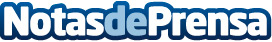 La Policía Nacional desmantela un laboratorio de cocaína y se incauta de más de 70 kilogramos de esta sustanciaUtilizaban un piso a modo de almacén en la localidad de ParlaDatos de contacto:Policia NacionalNota de prensa publicada en: https://www.notasdeprensa.es/la-policia-nacional-desmantela-un-laboratorio_1 Categorias: Nacional Madrid http://www.notasdeprensa.es